     Calendrier  des entrainements BMX AIZENAY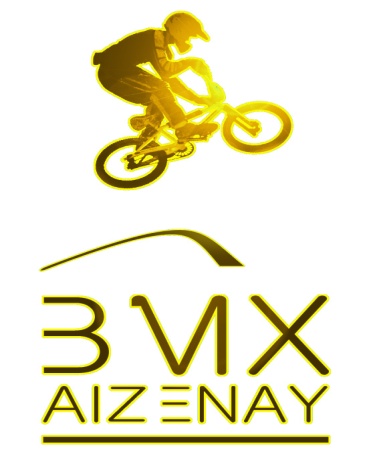      Calendrier  des entrainements BMX AIZENAY     Calendrier  des entrainements BMX AIZENAY     Calendrier  des entrainements BMX AIZENAY     Calendrier  des entrainements BMX AIZENAY     Calendrier  des entrainements BMX AIZENAY     Calendrier  des entrainements BMX AIZENAYEntrainement du mercredi  Jimmy
19h / 20h30AvrilAvrilAvrilAvrilAvrilEntrainement du mercredi  Jimmy
19h / 20h30Dimanche1Entrainement du mercredi  Jimmy
19h / 20h30Semaine 14Lundi2FERIEFERIEEntrainement du mercredi  Jimmy
19h / 20h30Semaine 14Mardi3Entrainement du mercredi  Jimmy
19h / 20h30Semaine 14Mercredi4Entrainement du vendredi Jimmy ou Kilian
19h / 21hSemaine 14Jeudi5Entrainement du vendredi Jimmy ou Kilian
19h / 21hSemaine 14Vendredi6Entraineur Roche S/YonEntraineur Roche S/YonEntrainement du vendredi Jimmy ou Kilian
19h / 21hSemaine 14Samedi7Entrainement du vendredi Jimmy ou Kilian
19h / 21hSemaine 14Dimanche8Entrainement du vendredi Jimmy ou Kilian
19h / 21hSemaine 15Lundi9Entrainement du samedi Killian
9h / 11hSemaine 15Mardi10Entrainement du samedi Killian
9h / 11hSemaine 15Mercredi11Entrainement du samedi Killian
9h / 11hSemaine 15Jeudi12Entrainement du samedi Killian
9h / 11hSemaine 15Vendredi13JimmyJimmyEntrainement du samedi Killian
9h / 11hSemaine 15Samedi14Entrainement du samedi Manu
11h/12h30Semaine 15Dimanche15Entrainement du samedi Manu
11h/12h30Semaine 16Lundi16Entrainement du samedi Manu
11h/12h30Semaine 16Mardi17Entrainement du samedi Manu
11h/12h30Semaine 16Mercredi18Entrainement du samedi Manu
11h/12h30Semaine 16Jeudi19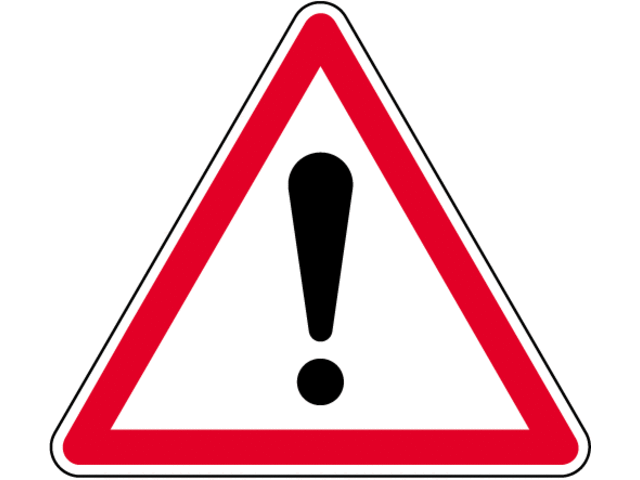 Entrainement du 20 avril en autonomie, sous la responsabilité des parentsSemaine 16Vendredi20AutonomieAutonomieEntrainement du 20 avril en autonomie, sous la responsabilité des parentsSemaine 16Samedi21Entrainement du 20 avril en autonomie, sous la responsabilité des parentsSemaine 16Dimanche22Entrainement du 20 avril en autonomie, sous la responsabilité des parentsSemaine 17Lundi23Entrainement du 20 avril en autonomie, sous la responsabilité des parentsSemaine 17Mardi24Entrainement du 20 avril en autonomie, sous la responsabilité des parentsSemaine 17Mercredi25Semaine 17Jeudi26Semaine 17Vendredi27Semaine 17Samedi28Semaine 17Dimanche2918Lundi30